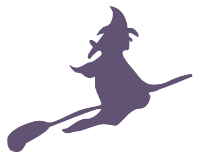 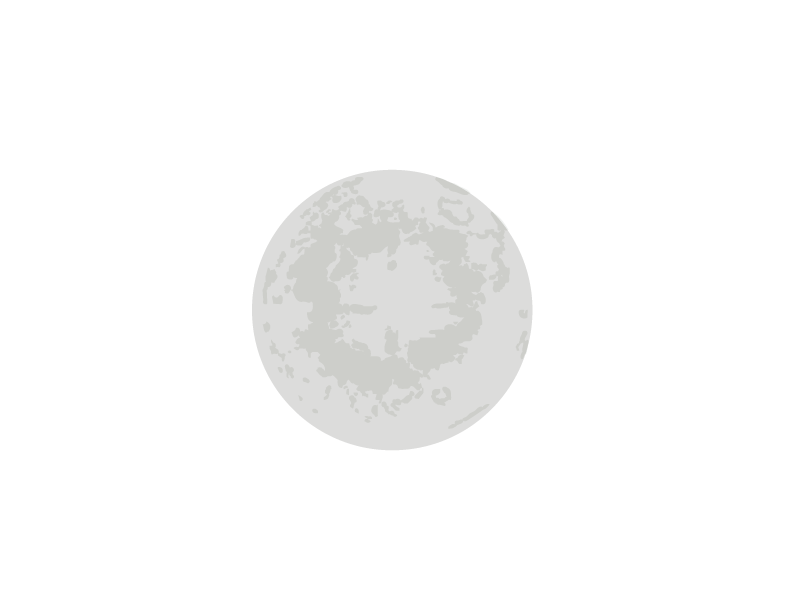 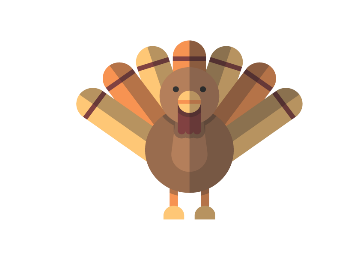 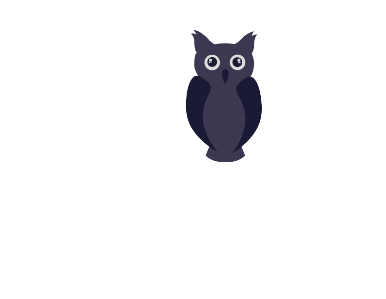 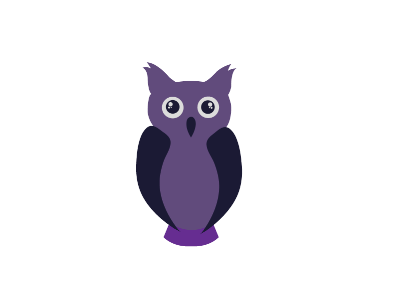 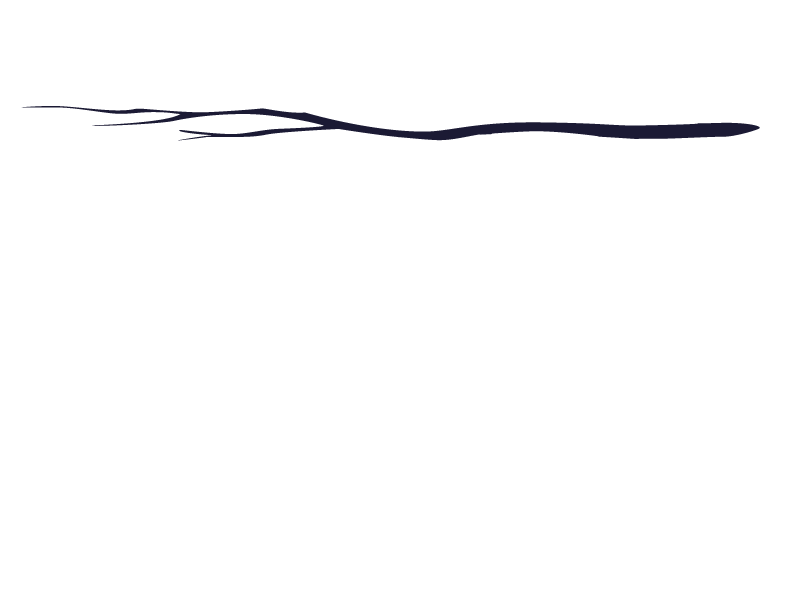 MONDAYLUNDITUESDAYMARDIWEDNESDAYMERCREDITHURSDAYJEUDIFRIDAYVENDREDI2 Theme: So many different trees!Bricolage avec des 
feuilles d’automne3      Samantha the Science Gal:How old is a tree? Let’s place our apples on an apple tree4             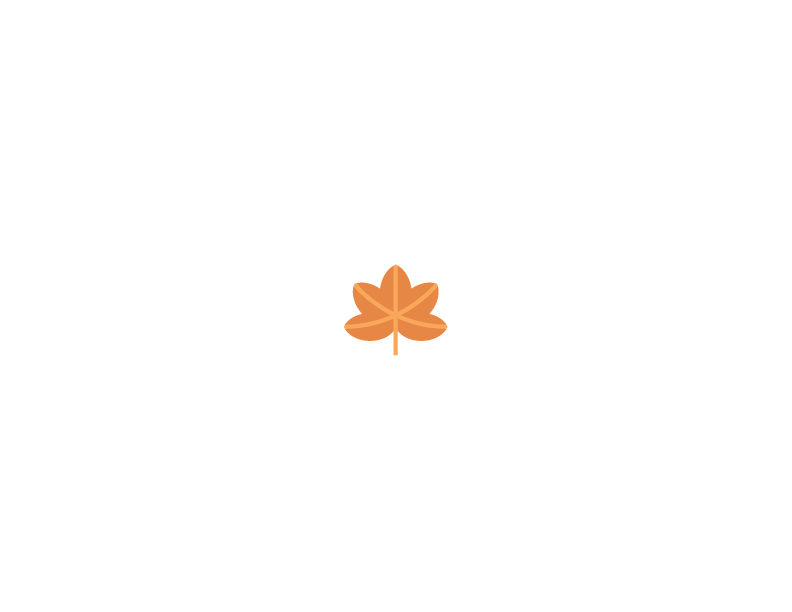 Alana raconte : les arbresMusic with Kimberley: Guitar5Tree CraftMusic with Kimberley: Guitar6                      Final day to bring
                   Scholastic book orders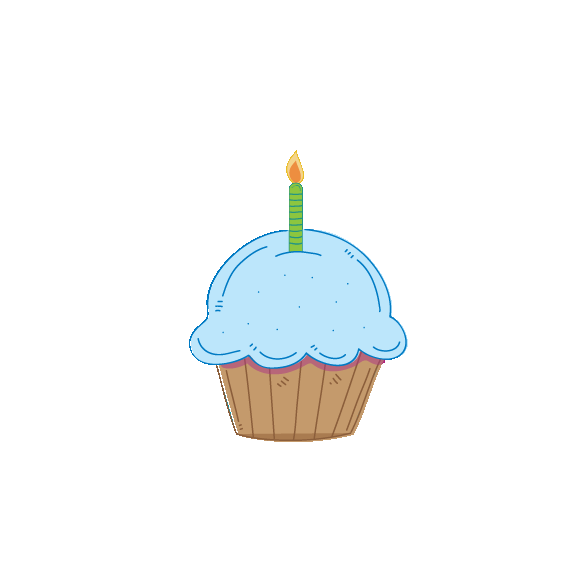 Colorear arbolesColorions les arbres9  Vacance de l’Action de grâce   Thanksgiving day - Holiday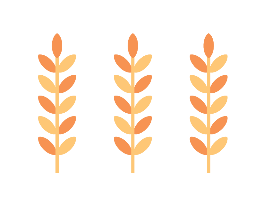 10  Theme: The pleasures of Fall            Colour a fall leaf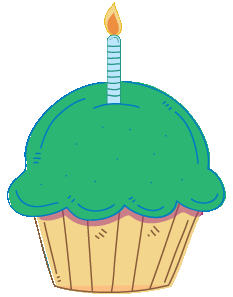 11    Yummy homemade warm
          apple cider served at snack 
               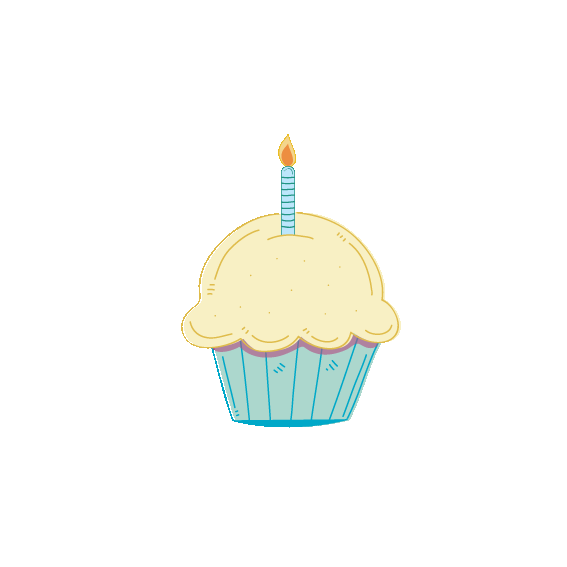 Alana raconte : l’automneMusic with Kimberley: Piano12          Cansiones de l’Otoño    Des chansons de l’automneSamantha the Science Gal:Why do Pine Cones open?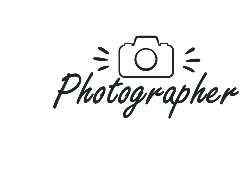 Music with Kimberley: Piano13         Cooking class with chef Pina : Fall harvest healthy granola bar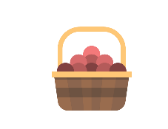 Let’s collect leaves in our yard16  Theme: I am kind!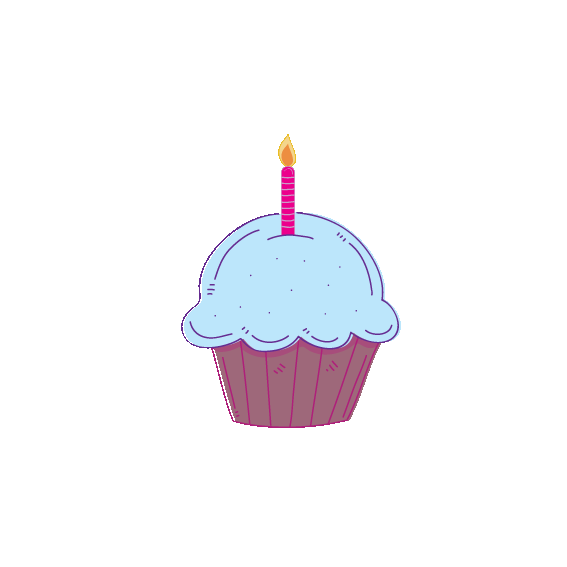 Hug a friend today!17 
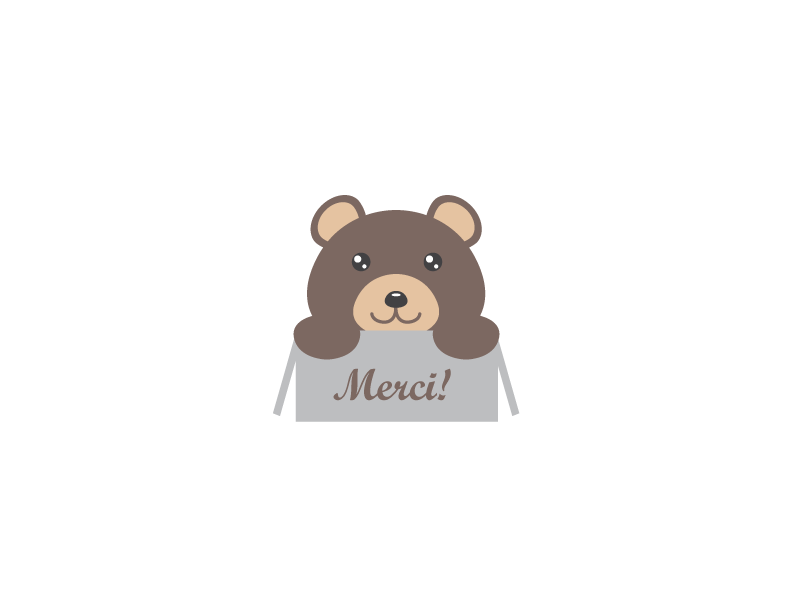 Cartas de CorazonUne letter venant du coeur18    Hey Little Ant : the story of a kind boy who didn’t step on an ant 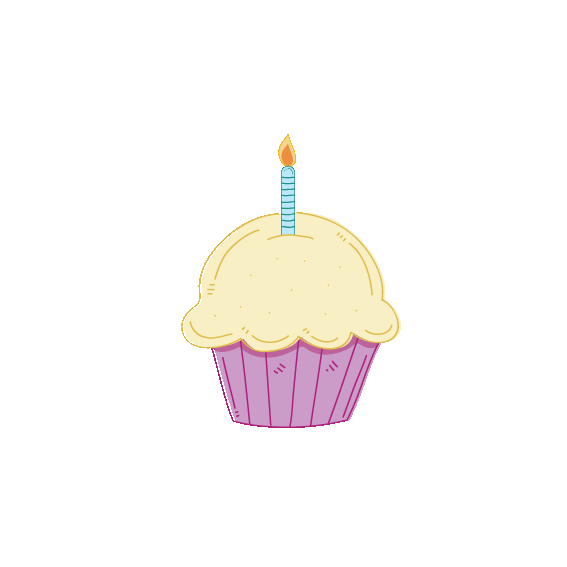 Samantha the Science Gal:I am kind to the earth. 
Water pollution experimentMusic with Kimberley: Bongos19 Projet: chaîne d’amitié                 Music with Kimberley: Bongos20 Circle time: We will talk about things we can do to be kind23Theme: Halloween is coming! Samantha the Science Gal:Not so scary Squeleton!24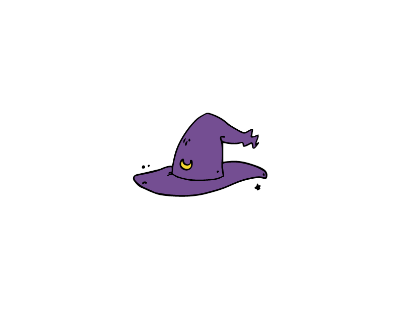 9h45 Blair Marshall Magic Halloween show ($6.50)Hacer Fantasmas
Imitons les fantômes Les chauves-souris en vol!Music with Kimberley: Harmonica26    Halloween storytime:
  The night before HalloweenMusic with Kimberley: Harmonica27We will carve our pumpkin30 Theme: Nocturnal animals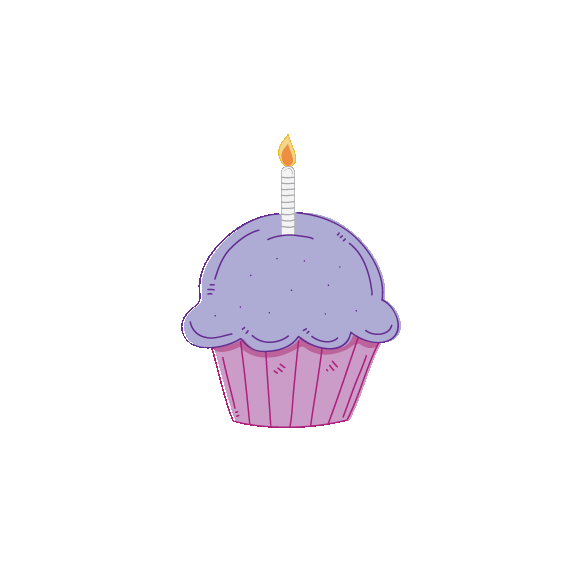  Circle time song: 
Bats are sleeping31  Bring your costume in a bag!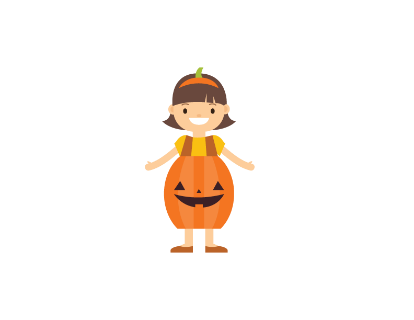      PM: It’s Halloween! 
      Trick or Treat at schoolA bat craft1Les chauves-souris en vol!Music with Kimberley: Accordion2Colorear búhoDessinons un hibouMusic with Kimberley: Accordion3      Melissa the Science Gal:    
       Let's pretend to be bats!
               (echolocation)Circle time song: Bats are sleeping